미디어통계 과제 201221133손병관예1 표를 참조하여 Factor A(몸무게), Factor B(포만감), AxB의 상호작용효과에 대한 F-test 값을 구하고 (계산과정을 정리하여 알려주어야 합니다). (20) 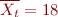 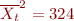 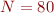 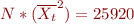 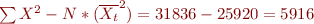 step 1. Build hypotheses 
step 2. Locate the critical range for F-ratio. calculate the 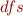  =  80 – 1 = 79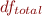  == 76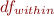  =  4 – 1 = 3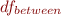  =  2 – 1 = 1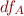  =  2 – 1 = 1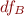  =  3 – 1 – 1 = 1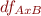 Compute F-ratio 
SS 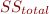 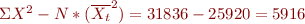 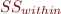 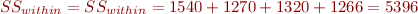  =   5916 – 5396 = 520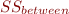  =    20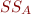  =    180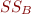  =  520 – 20 – 180 = 320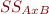 MS  =   20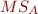  =  180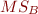  =   320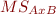  =  71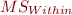 F-ratio (1,76) =   0.28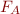 (1,76) =   2.53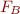 (1,76) =   4.50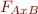 아래의 표를 사용하여 이를 정리한 후 (20) 4.통계학적인 결정을 내리세요. (15) 참조: F distribution Table,또한 그 결과를 설명하세요 (35). F-distribution Table의 값을 찾아 본 결과  임을 확인 할 수 있다. 한편 F값이 1에 가까울수록 효과가 미비하다는 것을 의미한다. A요소인 weight는 0.28의 결과값을 가지고, B요소인 fullness는 2.53을 가지기 때문에 A요소는(통계학적 의미가 크지 않다는 것을 뜻함)  B요소에 비해 효과가 미비하고 두 개의 요소가 상호작용할 경우 4.50을 가지기 때문에 그 효과는 더욱 크다는 것을 알 수 있다. 다시 말해 크래커를 먹는데 영향을 미치는 것은 무게보다는 허기짐에 영향이 크고 그보단 무게와 허기짐이 동시에 상호작용할 때 영향이 더 크다는 것을 알 수 있다.Factor B: FullnessFactor B: FullnessFactor B: FullnessFactor B: FullnessFactor B: FullnessFactor B: FullnessFactor A: 
WeightEmptyFullFactor A: 
WeightNormaln=20 

T=440 
SS=1540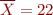 n=20 
=15 
T=300 
SS=1270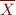 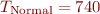 Factor A: 
WeightObesen=20 
= 17 
T=340 
SS=1320n=20 
= 18 
T=360 
SS=1266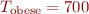 Factor A: 
Weight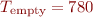 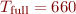 G=1440 
N=80 
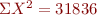 Table 1. Mean number of crackers eaten in each treatment conditionTable 1. Mean number of crackers eaten in each treatment conditionTable 1. Mean number of crackers eaten in each treatment conditionTable 1. Mean number of crackers eaten in each treatment conditionFullnessFullnessEmpty stomachFull stomachWeightNormalM=22 
SD=9.00M=15 
SD=8.18WeightObeseM=17 
SD=8.34M=18 
SD=8.16Table 2. ResultTable 2. ResultTable 2. ResultTable 2. ResultTable 2. ResultSourceSSdfMSFBetween treatment5203- Factor A (weight)201200.28- Factor B (fullness)18011802.53- A x B interaction32013204.50Within treatment53967671Total591679weigth x fullness factorial designweigth x fullness factorial designweigth x fullness factorial designweigth x fullness factorial designweigth x fullness factorial design